OBIETTIVI MINIMIObiettivi minimi di Storia dell’ArteCorretto uso del libro di testo.Sapere organizzare le conoscenze già acquisite nelle discipline umanistiche, durante i precedenti anni di studio, ai fini di descrivere e contestualizzare le opere.Acquisire i linguaggi specifici delle diverse espressioni e tecniche artistiche.Saper riconoscere le opere d’arte usando in modo adeguato il lessico specifico.Acquisire i principi base dell’analisi formale.Analisi e lettura delle opere d’arte e corretta espressione scritta e orale.Conoscere le principali opere analizzate e il loro contesto storico-culturale.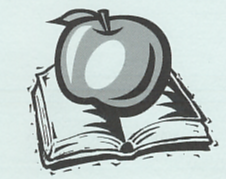 Liceo Classico Scientifico“Isaac NEWTON”via Paleologi 22 - ChivassoMod. D11Rev. 023.05.2017DocumentoOBIETTIVI MINIMIDipartimentoDisegno e storia dell’arteDisciplinaSTORIA DELL’ARTEAnno scolastico2018 - 2019ClasseTerza liceo classico